Задания по сольфеджио для 6 класса ПП и хорового отделенияОпределить по ключевым знакам тональность и по названию тональности ключевые знаки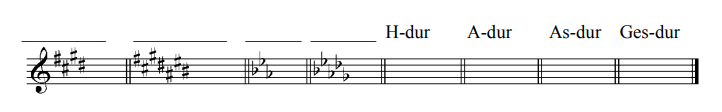 Построить в тональности – H-dur 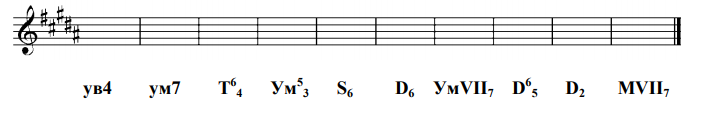 Построить интервальную последовательность на указанных ступенях в тональности Des-dur 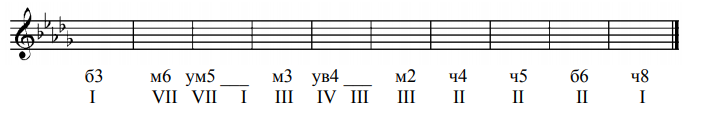 От звука «f» построить указанные аккорды, определить тональность (D7 и его обращения разрешить – большая буквы – разрешение только в dur, маленькая буква – в moll) 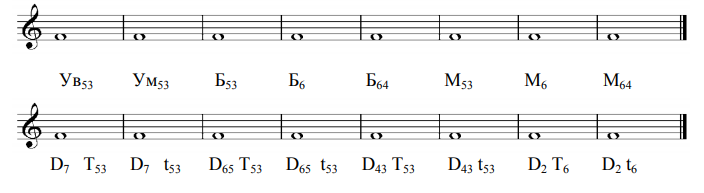 На заданное стихотворение продолжить запись ритмического рисунка 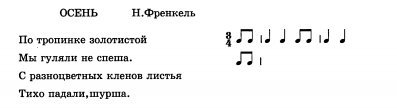 Определить тональность и размер 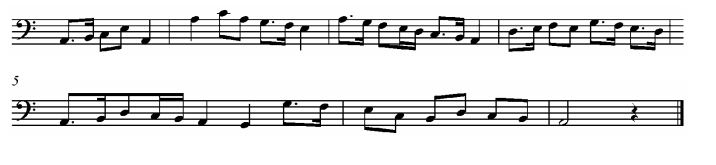 УБЕДИТЕЛЬНАЯ ПРОСЬБА БЫТЬ ВНИМАТЕЛНЕЕ ПРИ ВЫПОЛНЕНИИ ЗАДАНИЙ! И ЛИШНЕГО НИЧЕГО НЕ ДЕЛАТЬ!